5163TAŞINIR MAL YÖNETMELİĞİ            Bakanlar Kurulu Kararının Tarihi     : 28/12/2006    No : 2006/11545            Dayandığı Kanunun Tarihi                  : 10/12/2003    No : 5018            Yayımlandığı R.Gazetenin Tarihi        : 18/1/2007    No : 26407            Yayımlandığı Düsturun Tertibi            : 5           Cilt :  46     S :BİRİNCİ BÖLÜMAmaç, Kapsam, Dayanak ve Tanımlar             Amaç             MADDE 1 – (1) Bu Yönetmeliğin amacı, kaynağına ve edinme yöntemine bakılmaksızın kamu idarelerine ait taşınır malların kaydı, muhafazası ve kullanımı ile yönetim hesabının verilmesi, merkez ve taşrada taşınır yönetim sorumlularıyla bunlar adına görev yapacak olanların belirlenmesi ve kamu idareleri arasında taşınırların bedelsiz devrine ilişkin esas ve usulleri belirlemektir.             Kapsam             MADDE 2 – (1) Bu Yönetmelik genel yönetim kapsamındaki kamu idarelerini ve bunlara ait taşınır malları kapsar.             (2) Türk Silahlı Kuvvetleri (Jandarma Genel Komutanlığı ve Sahil Güvenlik Komutanlığı dahil), Milli İstihbarat Teşkilatı ve Emniyet Genel Müdürlüğünün savunma ve güvenlik amaçlı taşınır mallarının kayda alınması ile bunların yönetim ve denetiminde özel mevzuatındaki hükümler uygulanır.             (3) Kapsamdaki idarelerin bünyesinde bulunan fabrika, imalathane ve benzeri üretim yerlerinde kullanılan ilk madde ve malzemeler ile yarı mamul ve mamul maddeler hakkında bu Yönetmelik hükümleri uygulanmaz. Bunlar hakkında kendi düzenleyici işlemlerinde belirlenen esas ve usuller uygulanır.             (4) Kamu idarelerinin görevleri gereğince herhangi bir işlemin sonuçlanmasına veya bir kararın verilmesine kadar muhafaza edilmek üzere alınan emanet taşınır mallar hakkında özel mevzuatındaki hükümler uygulanır.             Dayanak             MADDE 3 – (1) Bu Yönetmelik, 10/12/2003 tarihli ve 5018 sayılı Kamu Malî Yönetimi ve Kontrol Kanununun 44 üncü maddesine dayanılarak hazırlanmıştır.             Tanımlar             MADDE 4 – (1) Bu Yönetmeliğin uygulanmasında;             a) Ambar: Kamu idarelerine ait taşınırların kullanıma verilinceye kadar veya kullanımdan iade edildiğinde muhafaza edildiği yeri,             b) Bakanlık: Maliye Bakanlığını,             c) Dayanıklı taşınırlar: Taşınır Kod Listesinin (B) bölümünde gösterilen makine ve cihazlar ile taşıtlar ve demirbaşları,  Sayfa 15164             ç) Demirbaşlar: Belirli bir hizmete tahsis amacıyla edinilen, belli bir süreye tâbi olmaksızın uzun süre kullanılabilen ve kullanılmakla yok olmayan, çeşitleri ile kod numaraları Taşınır Kod Listesinin (B) bölümü 255 hesap detayında yer alan taşınırları,             d) Harcama birimi: Kamu idaresi bütçesinde ödenek tahsis edilen ve harcama yetkisi bulunan merkez birimi ile ödenek gönderme belgesiyle harcama yetkisi verilen merkez dışı birimi,             e) Harcama yetkilisi: Harcama biriminin en üst yöneticisini,             f) Hurda: Ekonomik ömrünü tamamlamış olan veya tamamlamadığı halde teknik ve fiziki nedenlerle alınış amaçları doğrultusunda kullanılması imkânı kalmayan veya tamiri mümkün veya ekonomik olmayan arızalar nedeniyle kullanılmasında yarar görülmeyerek hizmet dışı bırakılan taşınırlar ile üretim sırasında elde edilen kırpıntı, döküntü ve artık parçaları,             g) Kanun: 5018 sayılı Kamu Malî Yönetimi ve Kontrol Kanununu,              ğ) Makine ve cihazlar: Çeşitleri ile kod numaraları Taşınır Kod Listesinin (B) bölümü 253 hesap detayında yer alan, üretim ve hizmet amacıyla kullanılan her türlü makine, cihaz ve aletleri,             h) Malî hizmetler: Kanunun 60 ıncı maddesinde sayılan görevleri,              ı) Rayiç bedel: Taşınırların değerleme günü ve yerindeki normal alım ve satım değerini,              i) Strateji geliştirme birimi: Strateji geliştirme başkanlıkları, strateji geliştirme daire başkanlıkları, strateji geliştirme ve malî hizmetlerin yerine getirildiği müdürlükleri, mahalli idarelerde ilgili mevzuatında yer alan hükümler çerçevesinde kurulacak birimleri ve strateji geliştirme birimi kurulmayan idarelerin mevcut yapılarında malî hizmetlerini yürüten birimleri,              j) Taşınır: Çeşitleri ile kod numaraları Yönetmeliğe ekli Taşınır Kod Listesinin (A) ve (B) bölümlerinde gösterilen taşınırları,             k) Taşınır I inci düzey detay kodu: Taşınır Kod Listesinde gösterilen taşınır hesap kodundan sonra gelen iki haneli detay kodunu,             l) Taşınır II nci düzey detay kodu: Taşınır Kod Listesinde gösterilen taşınır I inci düzey detay kodundan sonra gelen iki haneli detay kodunu,              m) Taşınır hesap kodu:  3/5/2005 tarihli ve 2005/8844 sayılı Bakanlar Kurulu Kararı ile  yürürlüğe konulan Genel Yönetim Muhasebe Yönetmeliği çerçeve hesap planında yer alan ve taşınırın kaydedildiği ilgili hesap kodunu,             n) Taşınır kayıt ve kontrol yetkilisi: Harcama yetkilisi adına taşınırları teslim alan, koruyan, kullanım yerlerine teslim eden, bu Yönetmelikte belirtilen esas ve usullere göre kayıtları tutan ve bunlara ilişkin belge ve cetvelleri düzenleyen ve bu hususlarda hesap verme sorumluluğu çerçevesinde harcama yetkilisine karşı sorumlu olan görevlileri,             o) Taşınır kodu: Taşınırın kayıtlarda detaylı izlendiği, taşınır hesap kodu ile taşınır I ve II nci düzey detay kodu ve sonraki düzey detay kodlarının birleşiminden oluşan kodu,             ö) Taşınır konsolide görevlisi: Kamu idaresinin taşınır kayıt ve kontrol yetkililerinden aldığı harcama birimi taşınır hesaplarını konsolide ederek taşınır hesap cetvellerini hazırlamak ve biriminin bir üst teşkilattaki taşınır konsolide görevlisine vermekle sorumlu olan görevlileri,             p) Taşıtlar: Yolcu ve yük taşımacılığında kullanılanlar ile özel amaçlı kullanımlar için muhtelif cihazlarla donatılmış bulunan ve çeşitleri ile kod numaraları Taşınır Kod Listesinin (B) bölümü 254 hesap detayında gösterilen taşıtları,Sayfa 25165             r) Tüketim malzemeleri: Belirli bir hizmetin üretilmesinde kullanılan, kullanımı sonucunda tükenen veya bir süre kullanıldıktan sonra ilk özelliklerini kısmen veya tamamen kaybederek bir daha kullanılamayacak duruma gelen, çeşitleri ile kod numaraları Taşınır Kod Listesinin (A) bölümü 150 hesap detayında yer alan malzemeleri,             s) Üst yönetici: Bakanlıklarda müsteşarı, Milli Savunma Bakanlığında bakanı, diğer kamu idarelerinde en üst yöneticiyi, il özel idarelerinde valiyi, belediyelerde belediye başkanını,             ifade eder. İKİNCİ BÖLÜMSorumluluk ve Görevliler             Sorumluluk             MADDE 5 – (1) Harcama yetkilileri taşınırların etkili, ekonomik, verimli ve hukuka uygun olarak edinilmesinden, kullanılmasından, kontrolünden, kayıtlarının bu Yönetmelikte belirtilen esas ve usullere göre saydam ve erişilebilir şekilde tutulmasını sağlamaktan ve taşınır yönetim hesabını ilgili mercilere göndermekten sorumludur. Harcama yetkilileri taşınır kayıtlarının bu Yönetmelik hükümlerine uygun olarak tutulması ve taşınır yönetim hesabının ilgili mercilere gönderilmesi sorumluluğunu taşınır kayıt ve kontrol yetkilileri aracılığıyla yerine getirir.             (2) Harcama yetkilileri, taşınırlara ilişkin işlem ve kayıtların usule uygun olarak yapılıp yapılmadığını kontrol etmeye veya ettirmeye; kasıt, kusur veya ihmal sonucu kırılan, bozulan veya kaybolan taşınırların ilgililerden tazmini için gerekli işlemleri yapmaya veya yaptırmaya yetkilidir.             (3) Kamu idarelerine ait taşınırların muhafazası ile görevli olan veya kendilerine kullanılmak üzere taşınır teslim edilen kamu görevlileri bu taşınırları en iyi şekilde muhafaza etmek, gerekli bakım ve onarımlarını yapmak veya yaptırmak, veriliş amacına uygun bir şekilde kullanmak ve görevin sona ermesi veya görevden ayrılma halinde iade etmek zorundadırlar.              (4) Zimmetle teslim edilen dayanıklı taşınırlar, kullanıcıları tarafından başkasına devredilemez. Kullanıcılarının görevden ayrılması halinde söz konusu taşınırların ambara iade edilmesi zorunludur. Bu şekilde teslim yapılmadan personelin kurumla ilişiği kesilmez.              (5) Taşınırların muhafazasından ve yönetilmesinden sorumlu olanların, gerekli tedbirlerin alınmaması veya özenin gösterilmemesi nedeniyle taşınırın kullanılmaz hale gelmesi veya yok olması sonucunda sebep oldukları kamu zararları hakkında, 27/9/2006 tarihli ve 2006/11058 sayılı Bakanlar Kurulu Kararı ile yürürlüğe konulan Kamu Zararlarının Tahsiline İlişkin Usul ve Esaslar Hakkında Yönetmelik hükümleri uygulanır.              (6) Kullanılmak üzere kendilerine taşınır teslim edilen kamu görevlilerinin kasıt, kusur, ihmal veya tedbirsizlik ya da dikkatsizlikleri nedeniyle oluşan kamu zararı, değer tespit komisyonu tarafından tespit edilecek rayiç bedeli üzerinden, ilgili mevzuat hükümleri uygulanmak suretiyle tahsil edilir.              (7) Taşınırların özelliğinden veya olağan kullanımından kaynaklanan yıpranma ile usulüne uygun olarak belirlenen firelerden dolayı sorumluluk aranmaz.Sayfa 35166             Taşınır kayıt ve kontrol yetkilileri             MADDE 6 – (1) Taşınır kayıt ve kontrol yetkilileri, harcama yetkililerince, memuriyet veya çalışma unvanına bağlı kalmaksızın, taşınır kayıt ve işlemlerini bu Yönetmelikte belirtilen usule uygun şekilde yapabilecek bilgi ve niteliklere sahip personel arasından görevlendirilir. Dış temsilciliklerde taşınır kayıt ve kontrol yetkilileri misyon şefleri tarafından görevlendirilir. Taşınır işlemleri yoğun olan harcama birimlerinde birden fazla taşınır kayıt ve kontrol yetkilisi görevlendirilebilir.             (2) Taşınır kayıt ve kontrol yetkililerinin görev ve sorumlulukları aşağıda belirtilmiştir.             a) Harcama birimince edinilen taşınırlardan muayene ve kabulü yapılanları cins ve niteliklerine göre sayarak, tartarak, ölçerek teslim almak, doğrudan tüketilmeyen ve kullanıma verilmeyen taşınırları sorumluluğundaki ambarlarda muhafaza etmek.             b) Muayene ve kabul işlemi hemen yapılamayan taşınırları kontrol ederek teslim almak, bunların kesin kabulü yapılmadan kullanıma verilmesini önlemek.             c) Taşınırların giriş ve çıkışına ilişkin kayıtları tutmak, bunlara ilişkin belge ve cetvelleri düzenlemek ve taşınır yönetim hesap cetvellerini konsolide görevlisine göndermek.             ç) Tüketime veya kullanıma verilmesi uygun görülen taşınırları ilgililere teslim etmek.             d) Taşınırların yangına, ıslanmaya, bozulmaya, çalınmaya ve benzeri tehlikelere karşı korunması için gerekli tedbirleri almak ve alınmasını sağlamak.             e) Ambarda çalınma veya olağanüstü nedenlerden dolayı meydana gelen azalmaları harcama yetkilisine bildirmek.             f) Ambar sayımını ve stok kontrolünü yapmak, harcama yetkilisince belirlenen asgarî stok seviyesinin altına düşen taşınırları harcama yetkilisine bildirmek.             g) Kullanımda bulunan dayanıklı taşınırları bulundukları yerde kontrol etmek, sayımlarını yapmak ve yaptırmak.             ğ) Harcama biriminin malzeme ihtiyaç planlamasının yapılmasına yardımcı olmak.             h) Kayıtlarını tuttuğu taşınırların yönetim hesabını hazırlamak ve harcama yetkilisine sunmak.             (3) Ayrıca taşınır kayıt ve kontrol yetkilileri, sorumluluklarında bulunan ambarlarda kasıt, kusur, ihmal veya tedbirsizlikleri nedeniyle meydana gelen kayıp ve noksanlıklardan sorumludurlar.              (4) Taşınır kayıt ve kontrol yetkilileri sorumluluklarında bulunan ambarları devir ve teslim etmeden görevlerinden ayrılamazlar.             Taşınır konsolide görevlileri              MADDE 7 – (1) Kamu idarelerinin merkez ve taşra harcama birimlerinin taşınır hesaplarının, ilçe, il, bölge, dış temsilcilik ve merkez teşkilatları itibarıyla konsolide edilmesi işlemlerini yürütmek üzere merkez, bölge, il ve gerek görülmesi halinde ilçe teşkilatlarında birer taşınır konsolide görevlisi belirlenir.              (2) Taşınır konsolide görevlisi, kamu idarelerinin merkez teşkilatlarında strateji geliştirme birimi yöneticisine bağlı malî hizmetleri yürüten birimin bünyesindeki taşınır kayıt işlemlerinden sorumlu yöneticidir. İlçe, il veya bölge teşkilatlarında ise taşınır konsolide görevlisi, bu teşkilatların en üst yöneticileri tarafından belirlenir.              (3) Merkezdeki taşınır konsolide görevlileri, harcama birimleri ile dış temsilciliklerden ve taşradaki taşınır konsolide görevlilerinden aldıkları Taşınır Hesap Cetvellerini konsolide ederek, idarenin Taşınır Kesin Hesap Cetveli ile Taşınır Hesabı İcmal Cetvelini, üst yönetici adına hazırlamakla yükümlüdür.Sayfa 45167             Muhasebe yetkililerinin taşınır hesabına ilişkin görev ve sorumlulukları             MADDE 8 – (1) Taşınır işlemlerine ilişkin muhasebe kayıtları, Genel Yönetim Muhasebe Yönetmeliğine dayanılarak çıkarılmış ilgili muhasebe düzenlemeleri ve bu Yönetmelik hükümleri çerçevesinde muhasebe yetkilileri tarafından yapılır.             (2) Muhasebe yetkilileri, harcama birimlerince hazırlanan Harcama Birimi Taşınır Yönetim Hesabı Cetvelinde gösterilen tutarların muhasebe kayıtlarıyla uygunluğunu kontrol ederek onayladıktan sonra, harcama yetkilisine göndermekle görevli ve sorumludurlar.             (3) Muhasebe yetkililerinin bu Yönetmelikteki görevleriyle ilgili sorumlulukları, taşınır işlemlerine ilişkin muhasebe kayıtlarının, dayanağı belgelere uygunluğu ile harcama birimlerince hazırlanan Harcama Birimi Taşınır Yönetim Hesabı Cetvellerini inceleyip onaylayarak harcama yetkilisine vermekle sınırlıdır. ÜÇÜNCÜ BÖLÜMDefter ve Belgeler             Defterler             MADDE 9 – (1) Taşınır işlemlerinde, özelliklerine göre tutulacak defterler şunlardır.             a) Tüketim Malzemeleri Defteri (Örnek: 1): Bu defter, Taşınır Kod Listesinin (A) bölümünde yer alan tüketim malzemelerinin giriş ve çıkış kayıtları için kullanılır.              b) Dayanıklı Taşınırlar Defteri (Örnek: 2): Bu defter, Taşınır Kod Listesinin (B) bölümünde yer alan dayanıklı taşınırların kayıtları için kullanılır. Her bir dayanıklı taşınıra ait giriş ve çıkış kayıtları ayrı yapılır.             c) Müze Defteri (Örnek: 3): Bu defter, müzelerde sergilenen veya sergilenmek üzere muhafaza altında bulundurulan taşınırlar için tutulur.  Her bir taşınır için ayrı kayıt yapılır.              ç) Kütüphane Defteri (Örnek: 4): Bu defter, kütüphanelerdeki yazma ve basma nadir eserler ile kitap ve kitap dışı materyal için tutulur. Her bir taşınır için ayrı kayıt yapılır.              Belge ve cetveller              MADDE 10 – (1) Taşınır işlemlerinde, işlem türüne göre aşağıda belirtilen belge ve cetveller kullanılır.             a) Taşınır İşlem Fişi (Örnek: 5; 5/A): İlgili mevzuatı çerçevesinde kabul edilerek teslim alınan taşınırların girişleri ile taşınırların çıkış ve ambarlar arasında devir işlemlerinde, dayanıklı taşınırların niteliklerini değiştiren esaslı onarım ve ilaveler sonucu değer artışlarında, kayıtlara esas olmak üzere 5 örnek numaralı Taşınır İşlem Fişi düzenlenir. Müze ve kütüphanelerdeki eserler için ise 5/A örnek numaralı Taşınır İşlem Fişi kullanılır. Taşınır İşlem Fişleri en az üç nüsha olarak düzenlenir ve her malî yıl başında "1"den başlamak üzere bir sıra numarası verilir. Fiş, dayanağını oluşturan belgenin tarihinden önceki bir tarihi taşıyamaz. Taşınır İşlem Fişinin elektronik ortamda düzenlenemediği hallerde, seri ve sıra numaralı olarak bastırılmış fişler kullanılır. Düzenlenen Taşınır İşlem Fişlerinin nüshaları hakkında Yönetmeliğin ilgili maddelerine göre işlem yapılır. İhtiyaç duyulduğunda kullanılmak üzere satın alınarak depolanan ya da arşivlenenler ile süreli yayınlardan ciltletilmiş olanlar hariç olmak üzere aşağıda sayılan hallerde Taşınır İşlem Fişi düzenlenmez.              1) Satın alındığı andan itibaren tüketimi yapılan su, doğalgaz, kum, çakıl, bahçe toprağı, bahçe gübresi ve benzeri maddeler,Sayfa 55168             2) Makine, cihaz, taşıt ve iş makineleri ile demirbaşların servislerince yapılan bakım ve onarımlarında kullanılan yedek parçalar ile doğrudan taşıtların depolarına konulan akaryakıt, likit gaz (LPG) ve yağlar,             3) Kısa sürede tüketilen mutfak tipi tüpler ve yangın söndürme tüplerine yapılan gaz dolumları ile yazıcı kartuşlarının dolumları,              4) Dergi ve gazete gibi süreli yayınlar ile arşivlenme niteliği olmayan kütüphane materyalleri.             b) Zimmet Fişi (Örnek: 6; 6/A): Taşınır Kod Listesinin (B) bölümünde gösterilen kara taşıtları ve iş makinelerinin bunları sürekli olarak kullanacak personele verilmesinde 6 örnek numaralı Zimmet Fişi düzenlenir. Bu Fiş, vardiya usulü çalışılan yerlerde kullanılan kara taşıtları ve iş makineleri için işyerinde koordinasyonu sağlayan sorumlu yönetici adına düzenlenir. Demirbaş, makine ve cihazların kullanıma verilmesinde ise 6/A örnek numaralı Zimmet Fişi düzenlenir.              c) Taşınır İstek Belgesi (Örnek: 7): Bu Belge, ambardan taşınır talep edildiğinde kullanılır ve talepte bulunan birim yetkilisinin onayını taşır.             ç) Dayanıklı Taşınırlar Listesi (Örnek: 8): Bu Liste, Taşınır Kod Listesinin (B) bölümünde gösterilen taşınırlardan oda, büro, bölüm, atölye ve servislerde kullanılmak üzere verilenler için iki nüsha olarak düzenlenir. Listenin bir nüshası taşınırın bulunduğu yerde asılı bulundurulur. Diğer nüshası ise taşınır kayıt kontrol yetkilisi tarafından dosyasında saklanır.             d) Taşınır Geçici Alındısı (Örnek: 9): Bu Alındı, muayene ve kabul işlemi derhal yapılamayan hallerde, taşınırların geçici olarak teslim alınmasında düzenlenir. Alındının birinci nüshası taşınırı teslim edene verilir. Muayene ve kabul işleminden sonra kabul edilen taşınırlar için Taşınır İşlem Fişi düzenlenir ve bu Fişin tarih ve numarası geçici alındının dosyasında saklanan ikinci nüshası üzerine kaydedilir. Muayene ve kabul işleminden sonra kabul edilmeyen taşınırlarda ise ilgiliye verilen Taşınır Geçici Alındısı geri alınarak dosyasındaki ikinci nüshasıyla birleştirilir. Alındının geri alınamaması halinde ikinci nüshası üzerine durumu belirtir açıklama yapılır.             e) Kayıttan Düşme Teklif ve Onay Tutanağı (Örnek: 10): Bu Tutanak, taşınırın kaybolma, çalınma ve fire gibi herhangi bir nedenle yok olması; yıpranma, kırılma veya bozulma gibi nedenlerle kullanılamaz hale gelmesi; hurdaya ayrılması ile canlı taşınırların ölmesi gibi nedenlerle kayıtlardan düşülmesini sağlamak amacıyla üç nüsha olarak düzenlenir ve verilen yetki çerçevesinde üst yönetici veya harcama yetkilisi tarafından onaylanır. Bir nüshası, çıkış kaydına esas olmak üzere düzenlenen Taşınır İşlem Fişine, ikinci nüshası muhasebe birimine gönderilecek Taşınır İşlem Fişine eklenir. Diğer nüshası ise dosyasında saklanır. Bu Tutanak, bu bentte sayılan hallerin ortaya çıkması durumunda, bu durumun araştırma gerektirmesi halinde harcama yetkilisi tarafından görevlendirilecek en az üç kişiden oluşan komisyon kararına, gerektirmemesi halinde harcama yetkilisinin kararına, sayım sonucunda taşınırların noksan çıkması halinde ise sayım kurulunun kararına dayanılarak taşınır kayıt kontrol yetkilisince düzenlenir ve verilen yetki çerçevesinde üst yönetici veya harcama yetkilisi tarafından onaylanır.              f) Ambar Devir ve Teslim Tutanağı (Örnek: 11): Bu Tutanak, taşınır kayıt ve kontrol yetkilileri arasındaki ambar devir ve teslim alma işlemlerinde düzenlenir. Taşınırlar tutanağa taşınır kodları itibarıyla kaydedilir. Kayıtlara göre ambarda bulunması gereken taşınırlar ile sayımda fiilen bulunan miktarlar, varsa fazla ve noksanlar Tutanakta gösterilir. Tutanak üç nüsha düzenlenir, bir nüshası devredene, bir nüshası devir alana verilir ve üçüncü nüshası dosyasında saklanır.Sayfa 65169             g) Sayım Tutanağı (Örnek: 12): Bu Tutanak, taşınırların sayım işlemlerinde taşınır II nci düzey detay kodu itibarıyla düzenlenir ve taşınırlar Tutanağa taşınır kodu düzeyinde kaydedilir. Tutanağın sayım fazlası veya noksanına ilişkin sayfalarının bir nüshası, giriş-çıkış işlemleri için düzenlenen Taşınır İşlem Fişi ekine, bir nüshası da Taşınır İşlem Fişinin muhasebe birimine gönderilecek nüshasına bağlanır. Sayım tutanakları, dosyasında bir bütün olarak saklanır.             ğ) Taşınır Sayım ve Döküm Cetveli (Örnek: 13): Bu Cetvel, taşınır kayıt ve kontrol yetkililerinin yıl sonu hesaplarına ilişkin işlemlerinde taşınır I inci düzey detay kodunda gösterilen her bir taşınır grubu için düzenlenir ve taşınırlar bu Cetvele taşınır II nci düzey detay kodu düzeyinde kaydedilir. Cetvelin "Gelecek Yıla Devir" sütununda gösterilen miktarın, yıl sonlarında sayım tutanaklarının "Sayımda Bulunan Miktar" sütununda gösterilen miktara eşit olması gerekir.             h) Harcama Birimi Taşınır Yönetim Hesabı Cetveli (Örnek: 14): Bu Cetvel, harcama biriminin taşınır yönetim hesabının çıkarılması amacıyla taşınır kayıt ve kontrol yetkilisi tarafından harcama birimi itibarıyla taşınır I inci düzey detay kodunda gösterilen her bir taşınır grubu için düzenlenir ve taşınırlar bu Cetvele taşınır II nci düzey detay kodu düzeyinde kaydedilir.             ı) Taşınır Hesap Cetveli (Örnek: 15): Bu Cetvel, taşınır konsolide görevlilerince ilçe, il, bölge, dış temsilcilik ve merkez birimlerinin taşınır hesabının çıkarılması işlemlerinde düzenlenir. Harcama Birimi Taşınır Yönetim Hesabı Cetveli esas alınarak taşınır I inci düzey detay kodunda gösterilen her bir taşınır grubu için düzenlenen bu Cetvele taşınırlar taşınır II nci düzey detay kodu düzeyinde kaydedilir.              i) Taşınır Kesin Hesap Cetveli (Örnek: 16): Bu Cetvel, merkezdeki taşınır konsolide görevlisince kamu idaresinin taşınır kesin hesabının çıkarılması amacıyla taşınır konsolide görevlilerinden alınan Taşınır Hesap Cetveline dayanılarak taşınır I inci düzey detay kodunda gösterilen her bir taşınır grubu için düzenlenir ve taşınırlar Cetvele taşınır II nci düzey detay kodu düzeyinde kaydedilir.             j) Taşınır Kesin Hesap İcmal Cetveli (Örnek: 17): Bu Cetvel, kamu idaresinin taşınır kesin hesabının çıkarılmasına ilişkin işlemlerde taşınır hesap kodunda gösterilen her bir taşınır grubu için düzenlenir ve taşınırlar Cetvele taşınır I inci düzey detay kodu düzeyinde kaydedilir.             k) Müze/Kütüphane Yönetim Hesabı Cetveli (Örnek: 18): Bu Cetvel, kamu idarelerinin elinde bulunan veya müzelerdeki tarihi ve sanat değeri olan taşınırlar ile kütüphanelerde bulunan yazma ve basma nadir eserler ile diğer materyallerin yönetim hesaplarının verilmesinde düzenlenir.             Kamu idarelerince yapılabilecek düzenlemeler ile defter ve belgelerin elektronik ortamda tutulması             MADDE 11 – (1) Taşınırların tüm giriş ve çıkış kayıtları ile kullanılacak defter, belge ve cetvellerin bilgisayar ortamında tutulması ve düzenlenmesi esastır.             (2) Kamu idareleri, bu Yönetmelikte belirlenen esas ve usullere bağlı kalmak ve Bakanlığın uygun görüşünü almak koşuluyla özel düzenleme yapabilir ve gereken hallerde bu Yönetmelikte yer alan defter, belge ve cetveller yanında başka defter, belge ve cetveller de kullanabilirler.Sayfa 75170DÖRDÜNCÜ BÖLÜMTaşınır İşlemleri              Taşınırların kaydı              MADDE 12 – (1) Kamu idarelerince bütün taşınırların ve bunlara ilişkin işlemlerin kayıt altına alınması esastır. Taşınır kayıtları, yönetim hesabı verilmesine esas olacak şekilde tutulur. Her bir kaydın belgeye dayanması şarttır.             (2) Bu çerçevede;             a) Önceki yıldan devren gelen taşınırlar ile içinde bulunulan yılda herhangi bir şekilde edinilen veya elden çıkarılan taşınırlar,             b) Taşınırlardaki kayıp, fire, yıpranma ve benzeri nedenlerle meydana gelen azalmalar,             c) Sayım sonucunda ortaya çıkan fazlalar,             miktar ve değer olarak kayıtlara alınarak takip edilir.             Kayıt zamanı, kayıt değeri ve değer tespit komisyonu             MADDE 13 – (1) Taşınırlar, edinme şekline bakılmaksızın kamu idaresince kullanılmak üzere teslim alındığında giriş; tüketime verildiğinde, satıldığında, başka harcama birimlerine devredildiğinde, bağışlandığında veya yardım yapıldığında, çeşitli nedenlerle kullanılamaz hale geldiğinde, hurdaya ayrıldığında veya kaybolma, çalınma, canlı taşınırın ölümü gibi yok olma hallerinde çıkış kaydedilir.             (2) Giriş ve çıkış kayıtları Taşınır İşlem Fişine dayanılarak yapılır. Giriş ve çıkış kayıtlarında;             a) Satın alma suretiyle edinme ve değer artırıcı değişiklik hallerinde maliyet bedeli,             b) Bedelsiz devir, kullanılamaz hale gelme, yok olma ve hurdaya ayrılma hallerinde kayıtlı değeri,             c) Bağış ve yardım yoluyla edinilen taşınırlarda; bağış ve yardımda bulunan tarafından ispat edici bir belge ile değeri belirtilmiş ise bu değer, belli bir değeri yoksa değer tespit komisyonunca belirlenen değer,              esas alınır.             (3) Değer tespit komisyonu, harcama yetkilisinin onayı ile taşınır kayıt ve kontrol yetkilisinin ve işin uzmanının da katıldığı en az üç kişiden oluşturulur. Komisyon değer tespitinde ticaret odası, sanayi odası, borsa, meslek kuruluşları, ilgili diğer kuruluşlardan veya aynı nitelikteki taşınırı satın alan idarelerden ve fiyat araştırması sonuçlarından yararlanabilir.              (4) Satın alma suretiyle edinilen taşınırların maliyet bedelinin tespitinde, Genel Yönetim Muhasebe Yönetmeliğinin ilgili hükümleri uygulanır. Faturada çeşitli taşınırlar için topluca gösterilmiş giderler olması durumunda, giderler taşınırların alış bedelleri ile orantılı olarak paylaştırılır. Taşınırlar faturada kayıtlara esas olacak şekilde çeşitleri itibarıyla ayrı ayrı gösterilir.             Dayanıklı taşınırlarda değer artışı             MADDE 14 – (1) Kullanım devamlılığının sağlanması için yapılan bakım ve onarım harcamaları hariç olmak üzere dayanıklı taşınırların; niteliğini, kullanım şeklini değiştiren, hizmet kalitesini  ve taşınırlardan sağlanan faydayı artıran ve  benzeri amaçlarla yapılan değer artırıcı harcamalar, taşınırın kayıtlı maliyet değerine Taşınır İşlem Fişi düzenlenmek suretiyle ilave edilir.              (2) Bu şekilde maliyetlere ilave edilecek değer artırıcı harcamalar nitelik, tür ve tutar itibarıyla Bakanlıkça belirlenebilir.Sayfa 85171             Satın alınan taşınırların giriş işlemleri              MADDE 15 – (1) Satın alınan taşınırlar için, teslim alındıktan sonra, Taşınır Kod Listesindeki hesap kodları itibarıyla üçer nüsha Taşınır İşlem Fişi düzenlenir.              (2) Alımı bir merkezden yapılarak birden fazla birime doğrudan teslim edilen taşınırlar için, taşınırın teslim edildiği birimlerce Taşınır İşlem Fişi düzenlenir ve bir nüshası alımı yapan birime gönderilir. Alımı yapan birim, gelen fişlere dayanarak, ödemeye ve kendi giriş kayıtlarına esas olmak üzere Taşınır İşlem Fişi düzenler. Diğer birimlerden alınan Fişler, düzenlenen bu Fişin idarede kalan nüshasına bağlanır. Alımı yapan birimce giriş kayıtları yapıldıktan sonra düzenlenecek Taşınır İşlem Fişiyle de ilgili diğer birimler adına çıkış kaydedilir.              (3) Farklı hesaplara kaydı gereken taşınırların aynı faturada yer alması halinde, faturadaki taşınırların kaydedileceği hesap sayısınca fatura fotokopileri çıkarılır ve üzerine her hesap için düzenlenen Taşınır İşlem Fişinin numarası yazılır. Fişin birinci nüshası ödeme emri belgesine, ikinci nüshası ise ödeme emri belgesinin harcama biriminde kalan nüshasına bağlanır. Üçüncü nüshası, muayene ve kabul komisyon tutanağı veya idare yetkilisince düzenlenmiş kabul belgesi ile birlikte, sıralı olarak dosyalanır.              (4) Satın alınan dergi ve gazete gibi süreli yayınların bedellerinin ödenmesi sırasında Taşınır İşlem Fişi düzenlenmez. Söz konusu yayınlardan cilt birliği sağlananlar, ciltletildikten sonra Taşınır İşlem Fişi düzenlenerek kayıtlara alınır.             Bağış ve yardım yoluyla edinilen taşınırların girişi             MADDE 16 – (1) Kanunun 40 ıncı maddesi ile diğer mevzuat çerçevesinde bağış ve yardım olarak edinilen taşınırlar teslim alındığında, taşınır kayıt kontrol yetkilisi tarafından Taşınır İşlem Fişi düzenlenerek kayıtlara alınır. Fişin birinci nüshası bağış ve yardım edene verilir veya gönderilir.             Sayım fazlası taşınırların girişi               MADDE 17 – (1) Yapılan sayım sonucunda fazla bulunan taşınırlar, Taşınır İşlem Fişi düzenlenerek kayıtlara alınır. Sayım fazlası taşınırların giriş kaydedilmesinde; söz konusu taşınırla aynı nitelikte son bir yıl içinde girişi yapılan taşınır varsa bu değer, aksi halde değer tespit komisyonu tarafından belirlenecek değer esas alınır.             İade edilen taşınırların girişi             MADDE 18 – (1) Kullanıma verilen tüketim malzemelerinden herhangi bir nedenle iade edilenler, iadeyi yapan birim yetkilisinin onayını taşıyan ve iade edilen malzemenin cins ve miktarını belirten belge karşılığında teslim alınır ve Taşınır İşlem Fişi düzenlenerek tekrar giriş kaydedilir. Fişin birinci nüshası taşınırları iade edene verilir.              (2) Yönetmelik eki taşınır kod listesinde tüketim malzemesi olarak sınıflandırılan taşınırlardan, üzerine kayıt yapmak veya yeniden formatlanmak ya da doldurulmak suretiyle tekrar kullanılması mümkün olanların, görevin tamamlanmasını takiben ambara iadesi zorunludur. Bu şekilde iade edilen taşınırlar hakkında birinci fıkraya göre işlem yapılır.             (3) Kullanılmak üzere zimmetle verilen dayanıklı taşınırlardan, herhangi bir nedenle ilgililerince iade edilenler için Taşınır İşlem Fişi düzenlenmez. Bu taşınırların kullanıma verilmelerinde düzenlenmiş olan Zimmet Fişleri, ilgili bölüm imzalanarak zimmetinden düşülen kişiye geri verilir ve Dayanıklı Taşınırlar Defterinde gerekli kayıtlar yapılır.Sayfa 95172             Devir alınan taşınırların girişi             MADDE 19 – (1) Kamu idarelerince 31 inci madde hükümlerine göre bedelsiz olarak devir alınan taşınırlar, devreden idarenin Taşınır İşlem Fişinde gösterilen değer esas alınarak düzenlenecek Taşınır İşlem Fişi ile giriş kaydedilir ve Fişin bir nüshası yedi gün içerisinde devreden idarenin çıkış kaydına esas Taşınır İşlem Fişine bağlanmak üzere gönderilir. Devralan idarenin yapmış olduğu taşıma giderleri taşınırın değeri ile ilişkilendirilmez.             (2) Aynı kamu idaresinin muhtelif harcama birimlerinin ambarları arasında devredilen taşınırların alınmasında da Taşınır İşlem Fişi düzenlenir ve Fişin birinci nüshası ilgili taşınır kayıt ve kontrol yetkilisine verilir.              (3) Aynı harcama biriminin ambarları arasındaki taşınır devirlerinde düzenlenen Taşınır İşlem Fişi muhasebe birimine gönderilmez.             Tasfiye idaresinden edinilen taşınırların girişi             MADDE 20 – (1) 24/11/2000 tarihli ve 2000/1724 sayılı Bakanlar Kurulu Kararı ile yürürlüğe konulan Tasfiye Tüzüğü hükümlerine göre tasfiye idaresince kamu idarelerine bedelli veya bedelsiz devredilen taşınırlar karşılığında Taşınır İşlem Fişi düzenlenir ve giriş kaydedilir. Fişin birinci nüshası taşınırı teslim eden işletme yetkilisine verilir.             İç imkanlarla üretilen taşınırların giriş işlemleri             MADDE 21 – (1) Kamu idarelerinin kendi kullanımları için iç imkanlarıyla ürettikleri taşınırlar, değer tespit komisyonu tarafından belirlenecek rayiç bedel üzerinden Taşınır İşlem Fişi düzenlenerek giriş kaydedilir.              (2) Kamu idarelerinin mülkiyetindeki arazilerde yetiştirilen ağaçlardan üretilen ekonomik değere sahip kereste, odun, meyve gibi ürünler hakkında da birinci fıkra hükmü uygulanır.              Tüketim suretiyle çıkış             MADDE 22 – (1) Tüketim malzemeleri, Taşınır İstek Belgesi karşılığında düzenlenecek Taşınır İşlem Fişi ile çıkış kaydedilir.              (2) Kamu idarelerinin iç imkanlarıyla kendi kullanımları için üretecekleri dayanıklı taşınırların üretiminde kullanılan taşınırlar için de birinci fıkra hükmü uygulanır.              (3) Taşınır İşlem Fişi düzenlenmeden hiçbir şekilde tüketim malzemesi çıkışı yapılamaz.              (4) Tüketim malzemelerinin çıkış kayıtları, ambarlara girişlerindeki öncelik sırası dikkate alınarak "ilk giren-ilk çıkar" esasına göre ve giriş bedelleri üzerinden yapılır.             Kullanım suretiyle çıkış             MADDE 23 – (1) Taşıt ve iş makineleri haricindeki dayanıklı taşınırlar Taşınır İstek Belgesi düzenlenmek suretiyle talep edilir. Talep edilen dayanıklı taşınırlar 6/A örnek numaralı Zimmet Fişi düzenlenerek kullanıma verilir.              (2) Kara taşıt ve iş makinelerinin yetkili makamın onayına istinaden yönetiminden sorumlu görevliye veya kullanıcısına verilmesinde ise 6 örnek numaralı Zimmet Fişi düzenlenir.              (3) Kara taşıtlarının dışındaki taşıtların sorumluya veya kullanıcılarına devir ve teslimine ilişkin usul ve düzenlenecek belgeler kamu idarelerince ayrıca belirlenir.              (4) Zimmet Fişine dayanılarak Dayanıklı Taşınırlar Defterine gerekli kayıtlar yapılır. Fişin birinci nüshası dosyasında saklanır. İkinci nüshası zimmetle taşınır teslim edilen görevlilere verilir.              (5) Oda, büro, bölüm, geçit, salon, atölye, garaj ve servis gibi ortak kullanım alanlarında kullanılmak üzere verilen taşınırlar için Dayanıklı Taşınırlar Listesi düzenlenir ve taşınırlar ortak kullanım alanının sorumlusu veya yöneticisine imzası alınarak teslim edilir.Sayfa 105173             Devir suretiyle çıkış             MADDE 24 – (1) Kamu idarelerince 31 inci madde hükümlerine göre bedelsiz olarak devredilen taşınırların çıkışı Taşınır İşlem Fişi düzenlenerek yapılır. Fişin bir nüshası taşınırın devredildiği idareye verilir. Devir alan idareden alınan Fiş, düzenlenen Fişin ekine bağlanır.             (2) Aynı kamu idaresinin muhtelif harcama birimlerinin ambarları arasında devredilen taşınırlar için de Taşınır İşlem Fişi düzenlenir ve Fişin birinci nüshası devredilen harcama biriminin taşınır kayıt ve kontrol yetkilisine verilir.              (3) Aynı harcama biriminin ambarları arasındaki taşınır devirlerinde de Taşınır İşlem Fişi düzenlenir, ancak bu Fişler muhasebe birimine gönderilmez.             Yabancı ülkelere bağış veya yardım olarak verilen taşınırların çıkışı             MADDE 25 – (1) Yabancı ülkelere bağış veya yardım olarak verilen taşınırlar, yetkili makamın onay veya kararına dayanılarak düzenlenecek Taşınır İşlem Fişi ile kayıtlardan çıkarılır. Onay veya kararın bir örneği Fişin ekine bağlanır.             Satış suretiyle çıkış             MADDE 26 – (1) İlgili mevzuatı çerçevesinde satılan taşınırlar Taşınır İşlem Fişi düzenlenerek çıkış kaydedilir. Satışa ilişkin karar veya onayın bir nüshası Fişin birinci nüshasına bağlanır.              Kullanılmaz hale gelme, yok olma veya sayım noksanı nedeniyle çıkış              MADDE 27 – (1) Tüketim malzemelerinin özelliklerinde, ağırlıklarında veya miktarlarında meydana gelen değişmeler nedeniyle oluşan fireler, sayımda noksan çıkan taşınırlar, çalınma, kaybolma gibi nedenlerle yok olan taşınırlar ya da yıpranma, kırılma veya bozulma gibi nedenlerle kullanılamaz hale gelen taşınırlar ile canlı taşınırın ölmesi halinde, Kayıttan Düşme Teklif ve Onay Tutanağı ve Taşınır İşlem Fişi düzenlenerek kayıtlardan çıkarılır.             (2) Eskimiş, solmuş, yırtılmış ve kullanılamayacak duruma gelmiş bayrakların Türk Bayrağı Tüzüğünün 38 inci maddesi uyarınca çıkarılan Eskimiş, Solmuş, Yırtılmış ve Kullanılamayacak Duruma Gelmiş Bayrakların Yok Edilmesi Usul ve Esaslarını Gösterir Yönetmelik hükümleri gereğince ilgili yerlere teslim edilmesinde de birinci fıkra hükmü uygulanır.             (3) Birinci ve ikinci fıkralarda belirtilen  hallerde kasıt, kusur, ihmal veya tedbirsizlik olup olmadığı araştırılarak sonuçları ayrı bir tutanakta belirtilir ve 5 inci madde hükmüne  göre işlem yapılır.             Hurdaya ayırma nedeniyle çıkış              MADDE 28 – (1) Ekonomik ömrünü tamamlamış olan veya tamamlamadığı halde teknik ve fiziki nedenlerle kullanılmasında yarar görülmeyerek hizmet dışı bırakılması gerektiği ilgililer veya özel mevzuatı çerçevesinde oluşturulan komisyon tarafından bildirilen taşınırlar, harcama yetkilisinin belirleyeceği en az üç kişiden oluşan komisyon tarafından değerlendirilir.             (2) Komisyonca yapılan değerlendirme sonucunda hurdaya ayrılması uygun görülmeyen taşınırlar hakkındaki gerekçeli karar harcama yetkilisine bildirilir.              (3) Komisyonca hurdaya ayrılmasına karar verilenler için ise Kayıttan Düşme Teklif ve Onay Tutanağı düzenlenir.              (4) Hurdaya ayrılmasına karar verilen taşınırlardan kayıtlı değeri Bakanlıkça belirlenecek tutara kadar olanlar harcama yetkilisinin, belirlenen tutarı aşan taşınırlar ise kamu idaresi üst yöneticisinin onayı ile kayıtlardan çıkarılır.Sayfa 115174             (5) Birinci fıkraya göre harcama yetkilisince oluşturulacak komisyon tarafından ekonomik değerinin olmadığı veya teknik, sağlık, güvenlik ve benzeri nedenlerle imha edilmesinin şart olduğuna karar verilen taşınırlar, harcama yetkilisinin onayı ile imha edilir. İmha, komisyon veya komisyonun gözetiminde uzman kişiler tarafından yapılır. Bu işleme ilişkin ayrıca bir imha tutanağı düzenlenir. İmha işleminde özel mevzuat hükümleri öncelikle dikkate alınır.              (6) Hurdaya ayrılan veya imha edilen taşınırlar Taşınır İşlem Fişi düzenlenerek kayıtlardan çıkarılır. Fişin ekine Kayıttan Düşme Teklif ve Onay Tutanağının bir nüshası bağlanır.             Bölünen, birleşen veya kaldırılan harcama birimlerine ait taşınırlar hakkında yapılacak işlemler             MADDE 29 – (1) Kamu idarelerinin yeniden yapılanmaları sonucu teşkilat yapılarında meydana gelen değişiklikler nedeniyle bölünmesine, birleşmesine veya kaldırılmasına karar verilen harcama birimlerine ait taşınırlar;             a) Bölünerek ayrı bir harcama birimi haline gelen birimin kullanımına terk edilmesi halinde, bölünen harcama biriminin kayıtlarına çıkış, yeni oluşan harcama biriminin kayıtlarına giriş,             b) Başka bir harcama birimi ile birleşme sonucunda kaldırılan birimin kayıtlarına çıkış, bünyesinde birleşilen birimin kayıtlarına giriş,             c) Kaldırılma halinde, kaldırılan harcama biriminin kayıtlarına çıkış, devredilmesi kararlaştırılan harcama biriminin kayıtlarına giriş,              kaydedilir.                 (2) Giriş ve çıkış kayıtları Taşınır İşlem Fişi ile yapılır. Düzenlenen fişlerin birer nüshası, muhasebe birimine gönderilir.               Taşınır giriş ve çıkış işlemlerinin muhasebe birimine bildirilmesi              MADDE 30 – (1) Taşınır kayıt ve kontrol yetkilileri tarafından, kamu idarelerinin muhasebe kayıtlarında ilgili stok ve maddî duran varlık hesaplarında izlenen taşınırlardan; satın alma suretiyle edinilenlerin giriş işlemleri ile değer artırıcı harcamalar için düzenlenen Taşınır İşlem Fişlerinin bir nüshası ödeme emri belgesi ekinde, muhasebe birimine gönderilir. Diğer şekillerde edinilen taşınırların girişleri ve maddî duran varlık hesaplarında izlenen taşınırların çıkışları için düzenlenen Taşınır İşlem Fişlerinin birer nüshasının, düzenleme tarihini takip eden en geç on gün içinde ve her durumda malî yıl sona ermeden önce muhasebe birimine gönderilmesi zorunludur.              (2) Muhasebe kayıtlarında "150-İlk Madde ve Malzemeler Hesabı"nda izlenen tüketim malzemelerinin çıkışları için düzenlenen Taşınır İşlem Fişleri muhasebe birimine gönderilmez. Bunların yerine, genel bütçe kapsamındaki kamu idarelerinde üç aylık dönemler itibarıyla, diğer idarelerde ise üç ayı geçmemek üzere üst yöneticiler tarafından belirlenen sürede kullanılmış tüketim malzemelerinin taşınır II nci düzey detay kodu bazında düzenlenen onaylı bir listesi, en geç ilgili dönemin son iş günü mesai bitimine kadar muhasebe birimine gönderilir.             (3) Muhasebe yetkilileri, taşınır giriş ve çıkış işlemlerine ilişkin olarak kendilerine gönderilen Taşınır İşlem Fişlerinde gösterilen tutarları II nci düzey detay kodu itibarıyla ilgili hesaplara kaydeder.Sayfa 125175BEŞİNCİ BÖLÜMKamu İdareleri Arasında Taşınır Devri             Kamu idareleri arasında bedelsiz devir             MADDE 31 – (1) Kayıtlara alınış tarihi itibarıyla beş yılını tamamlamış ve idarece kullanılmasına ihtiyaç duyulmayan taşınırlar, bu taşınıra ihtiyaç duyan idarelere bedelsiz devredilebilir.             (2) Ancak devralmak isteyen idare açısından bakım, onarım ve taşıma giderleri nedeniyle ekonomik olmayan ve kullanılmasında fayda görülmeyen taşınırlar devredilemez.             (3) Kamu idarelerince yürütülen veya desteklenen projelerin gerçekleştirilmesi için edinilen araştırma ve geliştirme amaçlı taşınırlar, uluslararası organizasyonların gerçekleştirilmesi için alınan taşınırlar ile devredilmediği takdirde kullanım imkanı kalmayacak olan veya zorunlu sebeplerle devredilmesi gereken tüketim malzemelerinin devrinde beş yıl şartı aranmaz.              (4) Bedelsiz devredilecek ve devredilemeyecek taşınırlara ilişkin diğer esas ve usuller Bakanlıkça belirlenir.ALTINCI BÖLÜMSayım ve Devir İşlemleri             Sayım ve sayım sonrası yapılacak işlemler              MADDE 32 – (1) Kamu idarelerine ait taşınırların, taşınır kayıt kontrol yetkililerinin görevlerinden ayrılmalarında, yıl sonlarında ve harcama yetkilisinin gerekli gördüğü durum ve zamanlarda sayımı yapılır.              (2) Taşınır sayımları, harcama yetkilisince, kendisinin veya görevlendireceği bir kişinin başkanlığında taşınır kayıt ve kontrol yetkilisinin de katılımıyla, en az üç kişiden oluşturulan sayım kurulu tarafından yapılır.             (3) Sayım süresince, hizmetin aksamaması ve bozulabilecek nitelikteki taşınırlar için gerekli tedbirlerin alınması kaydıyla, taşınır giriş ve çıkışları sayım kurulunun talebi üzerine harcama yetkilisince durdurulabilir. Sayım yapılırken gerekli önlemlerin alınması, sayım kurulunun görev ve sorumluluğu altındadır.             (4) Sayım kurulu öncelikle, taşınır kayıt ve kontrol yetkilisince ambarda bulunduğu veya ambardan çıktığı halde belgesi düzenlenmediği ve kayıtları yapılmadığı belirtilen taşınırlara ilişkin işlemlerin yaptırılmasını sağlar. Sayım Tutanağının "Kayıtlara Göre Ambardaki Miktar" sütunu, defter kayıtları esas alınarak doldurulduktan sonra ambarlardaki taşınırlar fiilen sayılır ve bulunan miktarlar Sayım Tutanağının "Ambarda Bulunan Miktar" sütununa kaydedilir.              (5) Ambar sayım işlemleri tamamlandıktan sonra oda, büro, bölüm, geçit, salon, atölye, garaj ve servis gibi ortak kullanım alanlarında bulunan taşınırlar Dayanıklı Taşınır Listeleri ve bunların verilme sırasında düzenlenen Zimmet Fişleri esas alınarak sayılır ve sayım sonuçları Sayım Tutanağında gösterilir. Kullanım amacıyla kişilere zimmetle verilmiş olan taşınırlar için, sayım yapılmaksızın Sayım Tutanağının "Kayıtlara Göre Kişilere Verilen Miktar" sütunundaki bilgiler dikkate alınır.              (6) Sayımda bulunan miktar ile kayıtlı miktar arasında fark bulunması halinde miktarlarında farklılık bulunan taşınırların sayımı bir kez daha tekrarlanır. Yine farklı çıkarsa bu miktar "Fazla" veya "Noksan" sütununa kaydedilir. Sayfa 135176             (7) Sayım kurulunca, taşınırların fiili miktarlarının kayıtlı miktarlardan eksik oluğunun tespit edilmesi halinde Kayıttan Düşme Teklif ve Onay Tutanağı ve Taşınır İşlem Fişi; fazla olduğunun tespit edilmesi halinde ise Taşınır İşlem Fişi düzenlettirilerek, defter kayıtlarının sayım sonuçlarıyla uygunluğu sağlanır.              (8) Düzenlenen giriş ve çıkış belgelerinin bir örneği, muhasebe kayıtlarının yapılması için muhasebe birimine gönderilir.              (9) Kayıtların sayım sonuçlarıyla uygunluğu sağlandıktan sonra sayım kurulu tarafından Taşınır Sayım ve Döküm Cetveli düzenlenir. Cetvel, sayım kurulu ile taşınır kayıt ve kontrol yetkilisi tarafından imzalanır. Bu Cetvel ve eki sayım tutanağı ile sayım sonuçlarına göre düzenlenen giriş ve çıkış belgeleri, taşınır kayıt ve kontrol yetkilisinin yıl sonu hesabını oluşturur.             Devir işlemleri              MADDE 33 – (1) Taşınır kayıt ve kontrol yetkilileri, sorumlulukları altındaki ambarlarda bulunan taşınırları ve bunlara ilişkin kayıt ve belgeleri, yerlerine görevlendirilenlere devretmeden görevlerinden ayrılamazlar. Yeni görevlendirilen taşınır kayıt ve kontrol yetkilileri de söz konusu kayıt ve belgeleri aramak ve almak zorundadır.             (2) Ambarlarındaki taşınırları ve taşınır işlemlerine ilişkin kayıt ve belgeleri teslim etmeyen veya istifa, hastalık, tutuklanma, ölüm gibi nedenlerle devir ve teslim edemeyen taşınır kayıt ve kontrol yetkililerinin sorumluluğundaki taşınırlar ile dayanağı kayıt ve belgeler, devir kurulu aracılığı ile yeni taşınır kayıt ve kontrol yetkilisine devir ve teslim edilir. Devir kurulu, harcama yetkilisi tarafından belirlenen bir kişinin başkanlığında, taşınır kayıt ve kontrol yetkililerinin de katıldığı, en az üç kişiden oluşur.              (3) Ambarların devri, Ambar Devir ve Teslim Tutanağı düzenlenerek yapılır.              (4) Oda, büro, bölüm, geçit, salon, atölye, garaj ve servis gibi ortak kullanım alanlarında bulunan taşınırlar, buralarda asılı Dayanıklı Taşınırlar Listesinde gösterilen miktarlar esas alınarak sayılmak ve listedeki ilgili bölüm imzalanmak suretiyle yeni sorumluya devir ve teslim edilir.             (5) Taşınır kayıt ve kontrol yetkililerinin geçici görev, aylıksız izin, hastalık izni gibi on günlük süreyi aşmayan geçici ayrılmalarında, harcama yetkilisi tarafından idarenin ihtiyaçları göz önünde bulundurularak gerekli tedbirler alınmak suretiyle ambar kapalı tutulabilir. Bu süre gerektiğinde harcama yetkilisi tarafından uzatılabilir.YEDİNCİ BÖLÜMTaşınır Yönetim Hesabı ve Taşınır Kesin Hesabı             Taşınır yönetim hesabı             MADDE 34 – (1) Harcama yetkilileri tarafından Sayıştaya verilecek taşınır yönetim hesabı; önceki yıldan devreden taşınırlar ile yılı içinde girenleri, yılı içinde çıkışı yapılan taşınırlar ile ertesi yıla devredilenleri ve yıl sonunda yapılan sayım sonucu bulunan fazla ve noksanları gösterir.             (2) Taşınır yönetim hesabı aşağıdaki cetvellerden oluşur:              a) Yıl sonu sayımına ilişkin Sayım Tutanağı,             b) Taşınır Sayım ve Döküm Cetveli,             c) Harcama Birimi Taşınır Yönetim Hesabı Cetveli; Müze/Kütüphane Yönetim Hesabı Cetveli,             ç) Yıl sonu itibarıyla en son düzenlenen Taşınır İşlem Fişinin sıra numarasını gösterir tutanak.Sayfa 145177             (3) Taşınır yönetim hesabı aşağıda açıklandığı şekilde hazırlanır ve ilgili yerlere gönderilir:             a) Taşınır kayıt ve kontrol yetkililerince, sayım kurulu tarafından onaylanan Taşınır Sayım ve Döküm Cetveline dayanılarak ilgisine göre üç nüsha Harcama Birimi Taşınır Yönetim Hesabı Cetveli, Müze Yönetim Hesabı Cetveli veya Kütüphane Yönetim Hesabı Cetveli düzenlenir. Bünyesinde tarihi veya sanat değeri olan taşınırlar ile kütüphane materyalleri bulunan kamu idareleri söz konusu cetvellerden ilgili olanını ayrıca düzenlerler.             b) (a) bendine göre düzenlenecek cetvellerin ekine Taşınır Sayım ve Döküm Cetveli eklenir ve harcama yetkilisinin onayına sunulur. Harcama yetkilisince, Cetvelin Taşınır Sayım ve Döküm Cetveline uygunluğu kontrol edilerek muhasebe yetkilisine gönderilir.             c) Muhasebe yetkilisi, gönderilen cetvellerdeki kayıtları muhasebe kayıtlarıyla karşılaştırıp uygunluğunu onaylar ve harcama yetkilisine geri gönderir.             ç) Harcama yetkilisi, muhasebe yetkilisince onaylanmış cetvellerin bir nüshasını, Sayıştayca belirlenecek sürelerde, yıl sonu sayım tutanağı, sayım ve döküm cetveli ve yıl sonu itibarıyla en son düzenlenen Taşınır İşlem Fişinin sıra numarasını gösterir tutanak ile birlikte Sayıştaya, bir nüshasını ise malî yılı takip eden ay sonuna kadar ilgili taşınır konsolide görevlisine gönderir. Cetvellerin birer nüshası da harcama biriminde muhafaza edilir. Kamu idarelerinin yurt dışı teşkilatlarının taşınır yönetim hesabı merkez teşkilatları aracılığıyla Sayıştaya gönderilir.              Taşınır kesin hesabı             MADDE 35 – (1) Kamu idarelerinin taşınır kesin hesabı, taşınır konsolide görevlilerince, ilçe, il, bölge, dış temsilcilik ve merkez harcama birimleri itibarıyla düzenlenen Harcama Birimi Taşınır Yönetim Hesabı Cetvellerinin konsolide edilmesiyle oluşturulan taşınır hesabı cetvelleri esas alınarak hazırlanır.              (2) İlçedeki harcama birimlerinden alınan taşınır yönetim hesabına ilişkin cetveller ilçe taşınır konsolide görevlilerince konsolide edilerek iki nüsha İlçe Taşınır Hesabı Cetveli düzenlenir. Cetvelin bir nüshası malî yılı takip eden ikinci ayın onbeşine kadar ildeki taşınır konsolide görevlisine gönderilir.             (3) İl taşınır konsolide görevlileri, ildeki harcama birimlerinden alınan Harcama Birimi Taşınır Yönetim Hesabı Cetvellerini konsolide ederek İl Merkezi Taşınır Hesap Cetvelini hazırlar ve İlçe Taşınır Hesap Cetvelleri ile konsolide ederek, İl Taşınır Hesabı Cetvelini oluştururlar. Kamu idaresinin bölge teşkilatının bulunması halinde İl Taşınır Hesap Cetvelleri Mart ayının onbeşine kadar bölgedeki taşınır konsolide görevlisine gönderilir.             (4) Bölge teşkilatı olan kamu idarelerindeki taşınır konsolide görevlileri bölgedeki harcama birimlerinden alınan Harcama Birimi Taşınır Yönetim Hesabı Cetvellerini konsolide ederek oluşturduğu Bölge Merkezi Taşınır Hesap Cetveli ile bölgeye bağlı illerden aldıkları İl Taşınır Hesabı Cetvellerini konsolide etmek suretiyle idarenin Bölge Taşınır Hesabı Cetvelini düzenlerler.             (5) İki nüsha olarak düzenlenen İl/Bölge Taşınır Hesabı Cetvellerinin birer nüshaları, malî yılı takip eden Nisan ayının onbeşine kadar merkezdeki taşınır konsolide görevlisine gönderilir.             (6) Dış temsilciliklerde bulunan taşınır kayıt ve kontrol yetkilileri, hazırlanan Harcama Birimi Taşınır Yönetim Hesabı Cetvellerini Şubat ayının onbeşine kadar merkezdeki konsolide görevlisine gönderirler.Sayfa 155178             (7) Merkezdeki taşınır konsolide görevlileri, merkezdeki harcama birimlerinden alınan Harcama Birimi Taşınır Yönetim Hesabı Cetvellerini konsolide ederek Merkez Taşınır Hesap Cetvelini, dış temsilciliklerden aldıkları Harcama Birimi Taşınır Yönetim Hesabı Cetvellerini konsolide ederek ise Dış Temsilcilikler Taşınır Hesap Cetvelini oluştururlar.             (8) Merkezdeki taşınır konsolide görevlileri, Merkez Taşınır Hesap Cetveli ile İl/Bölge/Dış Temsilcilikler Taşınır Hesabı Cetvellerini konsolide etmek suretiyle kamu idaresinin Taşınır Kesin Hesap Cetveli ve Taşınır Kesin Hesap İcmal Cetvelini hazırlarlar.             (9) Merkezi yönetim kapsamındaki kamu idarelerinde, Taşınır Kesin Hesap Cetvelleri ile Taşınır Kesin Hesap İcmal Cetvellerinin birer nüshası Mayıs ayının onbeşine kadar bütçe kesin hesap cetvelleri ile birlikte Bakanlığa ve Sayıştaya gönderilir.             (10) Sosyal güvenlik kurumları ve mahalli idareler, yukarıdaki hükümlere göre hazırlayacakları Taşınır Kesin Hesap Cetvelleri ile Taşınır Kesin Hesap İcmal Cetvellerinin bir nüshasını bütçelerinin uygulama sonuçlarını kesin hesaba bağlayacak mercilere gönderirler.SEKİZİNCİ BÖLÜMNumaralandırma ve Kod Sistemi             Dayanıklı taşınırların numaralanması             MADDE 36 – (1) Giriş kaydı yapılan dayanıklı taşınırlara, taşınır kayıt ve kontrol yetkilisi tarafından bir sicil numarası verilir. Bu numara yazma, kazıma, damga vurma veya etiket yapıştırma suretiyle taşınırın üzerinde kalıcı olacak şekilde belirtilir. Fiziki veya kullanım özellikleri nedeniyle numaralandırılması mümkün olmayan taşınırlara bu işlem uygulanmaz.             (2) Sicil numarası üç grup rakamdan oluşur. Birinci grup rakam, taşınırın Dayanıklı Taşınırlar Defterinde ayrıntılı izlenmek üzere kaydedildiği taşınır kodundan; ikinci grup rakam, taşınırın giriş kaydedildiği yılın son iki rakamından; üçüncü grup rakam ise taşınıra verilen giriş sıra numarasından oluşur.             Taşınır kodları ve detaylı hesap planı              MADDE 37 – (1) Taşınırın Bakanlıkça belirlenen düzey detay kodundan sonraki detay kodları, kamu idarelerince ölçü birimi esas alınarak belirlenir.              (2) Kapsamdaki kamu idarelerinin muhasebe detaylı hesap planları, Yönetmelik ekindeki Taşınır Kod Listesine uygun olarak belirlenir.              Harcama birimi ve ambarların kodlanması ve Sayıştaya bildirilmesi             MADDE 38 – (1) Kapsamdaki kamu idarelerinde harcama birimlerine ve bunlara bağlı ambarlara  aşağıdaki esaslara göre birer kod numarası verilir.             a) Harcama birimlerine iki grup ve onbir rakamdan oluşan kod verilir. Birinci grup (00.00.00.00) sekiz karakterden oluşur ve idarenin analitik bütçe uygulamasına ilişkin kurumsal sınıflandırmadaki düzeylerini gösterir. İkinci grup (000) üç karakterden oluşur ve o ilçe, il, bölge veya merkezdeki harcama birimi sayısını gösterir. Bakanlık saymanlık otomasyon sistemini (say2000i) kullanan idarelerde Bakanlıkça verilen birim kodları kullanılır.             b) Harcama birimlerinin bünyesinde bulunan ambarlara harcama yetkililerince bir düzeyli ve iki karakterden oluşan kod verilir. Bu kod aynı harcama birimine bağlı ambarların sayısını gösterir. Ambar, bağlı olduğu harcama birimi koduyla birlikte tanımlanır.             (2) Bu kodlar taşınır kayıt ve kontrol yetkilileri ile taşınır konsolide görevlilerince yapılan taşınır işlemlerine ilişkin olarak düzenlenen belge ve cetvellerde kullanılır.Sayfa 165179             (3) Kamu idareleri, her malî yılbaşından önce, harcama birimlerini ve bunlara bağlı ambarların açık adreslerini ve bu ambarlardan sorumlu taşınır kayıt ve kontrol yetkililerinin ad, soyad ve unvanlarını gösteren listeleri Sayıştaya göndermekle yükümlüdür. Yıl içinde yapılan değişiklikler de, değişiklik tarihinden itibaren en geç bir ay içinde Sayıştaya bildirilir.DOKUZUNCU BÖLÜMÇeşitli  Hükümler             Yetki              MADDE 39 – (1) Bakanlık;              a) Yönetmelik ekinde yer alan Taşınır Kod Listesi ile defter, belge ve cetvellerde değişiklik yapmaya,              b) Taşınır II nci düzey detay kodundan sonraki detay kodları belirlemeye,             c) Taşınırların takibine ilişkin olarak barkod sistemini uygulatmaya ve buna ilişkin usul ve esasları belirlemeye,             ç) Taşınır kesin hesabının elektronik ortamda alınmasına ilişkin düzenlemeleri yapmaya,              d) Bakanlık birimlerinin taşınır kayıt ve işlemlerini say2000i sistemi üzerinden yaptırmaya, uygulama sonuçlarına göre diğer idarelerin taşınır işlemlerinin de say2000i sistemi üzerinden yürütülmesine ve buna ilişkin usul ve esaslar ile uygulama tarihini idareler itibarıyla belirlemeye,             e) Genel bütçe kapsamındaki kamu idarelerinde, tüketim malzemelerinin çıkışına esas olmak üzere taşınır II nci düzey detay kodu bazında düzenlenen onaylı listelerin muhasebe birimine gönderilmesinde uygulanacak sürelerde değişiklik yapmaya,             f) Harcama yetkililerinin onayı ile kayıtlardan çıkarılacak taşınırlar için tutar belirlemeye,              yetkilidir.             Kodların bildirimi             GEÇİCİ MADDE 1 – (1) Kamu idareleri,  bu Yönetmeliğin yürürlüğe girdiği tarihten itibaren üç ay içinde bu Yönetmelikte belirlenen esaslara göre harcama birimlerini ve bunlara bağlı ambarların kod numaralarını tespit ederek Sayıştaya bildirmek zorundadırlar.             Envanteri yapılan taşınırların muhasebe birimine bildirilmesi             GEÇİCİ MADDE 2 – (1) Harcama birimlerince; 150, 253, 254 ve 255 hesap kodlarında izlenmesi gereken taşınırların fiili envanterleri, 30/6/2007 tarihi itibarıyla yapılır ve söz konusu taşınırlar, kayıtlı değerleri üzerinden, kayıtlı değeri yoksa değer tespit komisyonu tarafından belirlenen değer üzerinden düzenlenecek Taşınır İşlem Fişi ile ilgili defterlere kaydedilir. Düzenlenen Taşınır İşlem Fişlerinin birer nüshası muhasebe birimine gönderilir.             (2) Muhasebe birimlerince; daha önce 150, 253, 254 ve 255 hesap kodlarına kaydedilmiş olan değerler 30/6/2007 tarihi itibarıyla tutarlar üzerinden bir taraftan Net Değer Hesabına borç, ilgili hesaplara alacak kaydedilerek hesaplardan çıkarılır; diğer taraftan Taşınır İşlem Fişlerinde gösterilen taşınırlar 1/7/2007 tarihi itibarıyla ilgili hesaplara giriş kaydedilerek, envanter kayıtlarıyla uygunluğu sağlanır.             (3) Bu maddenin uygulanmasına ilişkin düzenlemeleri yapmaya ve zorunlu hallerde belirlenen süreleri değiştirmeye Bakanlık yetkilidir.Sayfa 175180             Önceki mevzuata göre sonuçlandırılmış işlemler             GEÇİCİ MADDE 3 – (1) Kamu idareleri tarafından 1/1/2006 tarihinden bu Yönetmeliğin yürürlüğe girdiği tarihe kadar Ayniyat Talimatnamesi veya Ayniyat Talimatnamesine dayanılarak çıkarılmış özel yönetmeliklerinin hükümlerine göre sonuçlandırılmış olan taşınır işlemleri, mevzuatına uygun olarak yapılmış kabul edilir.              (2) Diğer düzenleyici mevzuatta Ayniyat Talimatnamesine yapılan atıflar, bu Yönetmeliğe yapılmış sayılır.             Yürürlük             MADDE 40 – (1) Sayıştayın görüşü alınarak hazırlanan bu Yönetmeliğin;             a) 10 uncu maddesinin birinci fıkrasının (a), (f), (g) bentleri, 13 üncü maddesinin üçüncü fıkrası, 39 uncu maddesinin birinci  fıkrasının (f) bendi ile 31 inci, 36 ncı , 37 nci maddeleri ve geçici 1 inci, 2 nci ve 3 üncü maddeleri yayımı tarihinde,             b) 34  üncü ve 35 inci maddeleri  31/12/2007 tarihinde,             c) Diğer maddeleri 1/7/2007 tarihinde,             yürürlüğe girer.             Yürütme             MADDE 41 – (1) Bu Yönetmelik hükümlerini Bakanlar Kurulu yürütür.Sayfa 185181TAŞINIR KOD LİSTESİHesap   I. Düzey    II. Düzey Kodu     Kodu          KoduA- TÜKETİM MALZEMELERİ150                                 İlk Madde ve Malzemeler 150         01                    Kırtasiye Malzemeleri Grubu150         01          01      Yazı Araçları 150         01          02      Yazım, Çizim ve Ölçüm Araç ve Malzemeleri 150         01          03      Kağıt Ürünler150         01          04      Yazıcı, Faksimile Cihazı ve Fotokopi Malzemeleri150         01          05      Kağıt Tutturucular, Tutkallar ve Bantlar150         01          06      Yazı Düzelticiler150         01          07      Küçük Kırtasiye Gereç ve Malzemeleri150         01          08      Bilişim Malzemeleri150         02                    Beslenme, Gıda Amaçlı ve  Mutfakta Kullanılan Tüketim Malzemeleri Grubu 150         02          01      Tek Kullanımlık Mutfak Eşyaları150         02          02      Servis ve Saklama Kapları150         02          03      Sofra Takımı ve Çatal Bıçak Takımı150         02          04      İçecek Servis Takımları150         02          05      Mutfak Araç ve Gereçleri150         03                    Tıbbi ve Laboratuar Sarf Malzemeleri Grubu150         03          01      İlaçlar ve Farmakolojik Ürünler150         03          02      Biyokimyasallar ve Gaz Maddeleri  İçeren Kimyasallar150         03          03      Medikal Malzemeler150         03          04      Laboratuar Malzemeleri150         04                    Yakıtlar, Yakıt Katkıları ve Katkı Yağlar Grubu 150         04          01      Katı Yakıtlar150         04          02      Sıvı Yakıtlar150         04          03      Gaz Yakıtlar150         04          04      Yağlar ve Katkı Yağlar150         04          05      Kimyevi Maddeler150         05                    Temizleme Ekipmanları Grubu 150         05          01      Temizlik Malzemeleri150         05          02      Temizlik Araç ve Gereçleri150         05          03      Temizleme ve Dezenfeksiyon Solisyonları150         06                    Giyecek, Mefruşat ve Tuhafiye Malzemeleri Grubu150         06          01      GiyeceklerSayfa 195182150         06          02      Mefruşat Ürünleri150         06          03      Tuhafiye Malzemeleri150         07                    Yiyecek Grubu150         07          01      Bakliyat150         07          02      Yağlar150         07          03      Sebze, Meyve, Yemiş ve Çekirdekler150         07          04      Un ve Unlu Gıdalar150         07          05      Baharat ve Çeşniler ile Çikolata ve Tatlandırıcılar150         07          06      Günlük Tüketilmesi Gereken Ürünler150         07          07      Etler ve Et Ürünleri150         07          08      Deniz Ürünleri150         08                    İçecek Grubu 150         08          01      Alkolsüz İçecekler150         08          02      Alkollü İçecekler150         09                    Canlı Hayvanlar Grubu 150         09          01      Çiftlik Hayvanları150         09          02      Hizmet Amaçlı Hayvanlar150         09          03      Gösteri Amaçlı Hayvanlar150         09          04      Deney Amaçlı Hayvanlar150         09          05      Koruma Altına Alınan Hayvanlar150         10                    Zirai Maddeler Grubu 150         10          01      Tohum, Fideler, Filizler ve Çiçek Tohumları150         10          02      Gübre, Bitki Gıdaları ve Bitki İlaçları 150         10          03      Haşerelere Karşı Mücadele Ürünleri150         10          04      Hayvan Yetiştiriciliğinde Kullanılan Maddeler150         10          05      Ağaç, Fundalık ve Çiçekler 150         11                    Yem Grubu150         11          01      Çiftlik Hayvan Yemleri150         11          02      Kuş ve Kümes Hayvan Yemleri150         11          03      Balık Yemleri150         11          04      Köpek ve Kedi Yemleri150         11          05      Kemirgen Hayvan Yemleri150         11          06      Sürüngen Yemleri150         11          99      Diğer Hayvan Yemleri150         12                    Bakım Onarım ve Üretim Malzemeleri Grubu 150         12          01      Küçük El Aletleri ve Gereçleri150         12          02      Tutturucular150         12          03      Kaplayıcılar150         12          04      Elektrik-Elektronik ve Aydınlatma Malzemeleri150         12          05      Ağaç Ürünleri150         12          06      Metal Ürünler150         12          07      Cam Ürünler150         13                    Yedek Parçalar Grubu Sayfa 205183150         13          01      Makineler ve Aletler Grubu Yedek Parçaları150         13          02      Cihazlar ve Aletler Grubu Yedek Parçaları150         13          03      Taşıtlar Grubu Yedek Parçaları150         13          04      Büro Makineleri Grubu Yedek Parçaları150         13          05      Su Tesisatı Yedek Parçaları150         13          99      Diğer Yedek Parçalar150         14                    Nakil Vasıtaları Lastikleri Grubu 150         14          01      Otomobil Lastikleri150         14          02      Minibüs, Kamyonet Lastikleri150         14          03      Kamyon, Otobüs Lastikleri150         14          04      Traktör ve İş Makinesi Lastikleri150         14          05      Bisiklet Lastikleri150         15                    Değişim, Bağış ve Satış Amaçlı Yayınlar Grubu 150         15          01      Basılı Yayınlar150         16                    Spor Malzemeleri Grubu 150         16          01      Doğa Sporlarında Kullanılan Spor Malzemeleri150         16          02      Salon Sporlarında Kullanılan Spor Malzemeleri150         16          03      Saha Sporlarında Kullanılan Spor Malzemeleri150         16          99      Diğer Spor Malzemeleri150         99                    Diğer Tüketim Amaçlı Malzemeler150         99          01      Hediye Amaçlı Alınan Taşınırlar150         99          02      Ödül Amaçlı Alınan TaşınırlarB- DAYANIKLI TAŞINIRLAR253                                 Tesis, Makine ve Cihazlar253         01                    Tesisler Grubu253         01                    Taşınmaz olarak değerlendirildiğinden Taşınır Kod Listesine alınmamıştır.                                        Sadece muhasebe detay hesap planlarında yer alacaktır.253         02                    Makineler ve Aletler Grubu253         02          01      Tarım ve Ormancılık Makineleri ve Aletleri253         02          02      İnşaat Makineleri ve Aletleri 253         02          03      Atölye Makineleri ve Aletleri253         02          04      İş Makineleri ve Aletleri253         02          05      Güç Elektroniği ve Basınçlı Makineler ile Aletleri253         02          06      Posta Makineleri253         02          07      Paketleme Makineleri253         02          08      Etiketleme Makineleri253         02          09      Ayırma, Sınıflandırma Makineleri253         02          10      Matbaacılıkta Kullanılan Makine ve Aletler253         03                    Cihazlar ve Aletler Grubu253         03          01      Yıkama, Temizleme ve Ütüleme Cihaz ve AraçlarıSayfa 215184253         03          02      Beslenme, Gıda ve Mutfak Cihaz ve Aletleri253         03          03      Kurtarma Amaçlı Cihaz ve Aletler253         03          04      Ölçüm, Tartı, Çizim Cihazları ve Aletleri253         03          05      Tıbbi ve Biyolojik Amaçlı Kullanılan Cihazlar ve Aletler 253         03          06      Araştırma ve Üretim Amaçlı Laboratuar Cihazları ve Aletleri 253         03          07      Müzik Aletleri ve Aksesuarları253         03          08      Spor Amaçlı Kullanılan Cihaz ve Aletler254                                 Taşıtlar Grubu254         01                    Karayolu Taşıtları Grubu254         01          01      Otomobiller254         01          02      Yolcu Taşıma Araçları254         01          03      Yük Taşıma Araçları254         01          04      Arazi Taşıtları254         01          05      Özel Amaçlı Taşıtlar254         01          06      Mopet ve Motosikletler 254         01          07      Motorsuz Kara Araçları254         02                    Su ve Deniz Taşıtları Grubu254         02          01      Gemiler254         02          02      Tankerler254         02          03      Deniz Altılar254         02          04      Römorkörler ve İtici Gemiler254         02          05      Yüzer Yapılar254         02          06      Tekneler254         02          07      Botlar254         02          08      Yelkenliler254         02          09      Kanolar ve Kayıklar254         02          10      Yatlar ve Kotralar254         02          11      Sandallar ve Sallar254         03                    Hava Taşıtları Grubu254         03          01      Motorlu Hava Taşıtları254         03          02      Motorsuz Hava Taşıtları254         03          03      Uzay Araçları254         04                    Demiryolu ve Tramvay Taşıtları Grubu254         04          01      Lokomotifler ve Elektrikli Troleybüsler254         04          02      Demiryolu ve Tramvay Araçları255                                 Demirbaşlar Grubu255         01                    Döşeme ve Mefruşat Grubu255         01          01      Döşeme Demirbaşları255         01          02      Temsil ve Tören Demirbaşları255         01          03      Koruyucu Giysi ve Malzemeler255         01          04      Seyahat, Muhafaza ve Taşıma Amaçlı Demirbaş Niteliğindeki Taşınırlar255         01          05      Hastanede Kullanılan Demirbaş Niteliğindeki Taşınırlar255         02                    Büro Makineleri GrubuSayfa 225185255         02          01      Bilgisayarlar ve Sunucular255         02          02      Bilgisayar Çevre Birimleri  255         02          03      Teksir ve Çoğaltma Makineleri255         02          04      Haberleşme Cihazları255         02          05      Ses, Görüntü ve Sunum Cihazları255         02          06      Aydınlatma Cihazları255         02          99      Diğer Büro Makineleri ve Aletleri Grubu255         03                    Mobilyalar Grubu255         03          01      Büro Mobilyaları255         03          02      Misafirhane, Konaklama ve Barınma Amaçlı Mobilyalar255         03          03      Kafeterya ve Yemekhane Mobilyaları255         03          04      Bebek ve Çocuk Mobilyası ve Aksesuarları255         03          05      Seminer ve Sunum Amaçlı Ürünler255         04                    Beslenme, Gıda ve Mutfak Demirbaşları Grubu255         04          01      Yemek Hazırlama Ekipmanları255         05                    Canlı Demirbaşlar Grubu255         05          01      Çiftlik Hayvanları255         05          02      Hizmet Amaçlı Hayvanlar255         05          03      Gösteri Amaçlı Hayvanlar255         05          04      Koruma Altına Alınan Hayvanlar255         06                    Tarihi veya Sanat Değeri Olan Demirbaşlar Grubu255         06          01      Etnografik Eserler255         06          02      Arkeolojik Eserler255         06          03      Geleneksel Türk Süslemeleri255         06          04      Güzel Sanat Eserleri255         06          05      Kitap, Belge, El Yazmaları ve Nadir Eserler255         06          06      Para, Pul, Sikke ve Madalyonlar255         06          07      Tabletler255         06          08      Mühür ve Mühür Baskıları255         06          09      Arşiv Vesikaları255         06          10      Fosiller255         07                    Kütüphane Demirbaşları Grubu255         07          01      Kütüphane Mobilyaları255         07          02      Basılı Yayınlar255         07          03      Görsel ve İşitsel Kaynaklar255         07          04      Bilgi Saklama Üniteleri 255         08                    Eğitim Demirbaşları Grubu255         08          01      Eğitim Mobilyaları ve Donanımları255         08          02      Öğrenmeyi Kolaylaştırıcı Ekipmanlar255         08          03      Derslik Süslemeleri255         08          04      Okul Bahçesi ve Oyun DemirbaşlarıSayfa 235186255         09                    Spor Amaçlı Kullanılan Demirbaşlar Grubu255         09          01      Doğa Sporlarında Kullanılan Demirbaşlar255         09          02      Salon Sporlarında Kullanılan Demirbaşlar255         09          03      Saha Sporlarında Kullanılan Demirbaşlar255         09          99      Diğer Spor Amaçlı Kullanılan Demirbaşlar255         10                    Güvenlik, Kontrol ve Tedbir Amaçlı Demirbaşlar Grubu255         10          01      Güvenlik ve Korunma Amaçlı Araçlar255         10          02      Kontrol ve Güvenlik Sistemleri255         10          03      Yangın Söndürme ve Tedbir Cihaz ve Araçları255         11                    Demirbaş Niteliğindeki Süs Eşyaları 255         11          01      Vitrinde Sergilenen Süs Eşyaları255         11          02      Duvarda Sergilenen Süs Eşyaları255         11          03      Masa ve Sehpalarda Sergilenen Süs EşyalarıSayfa 245187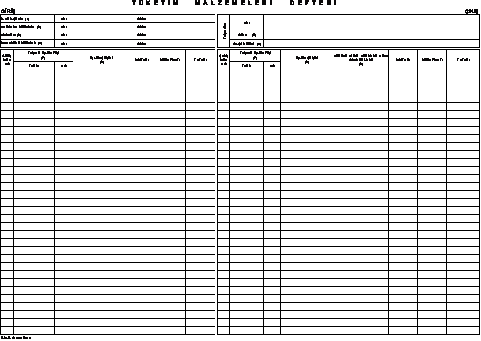 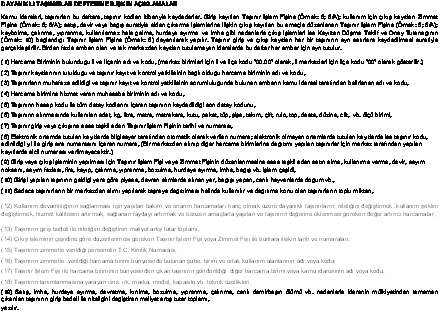 Sayfa 255188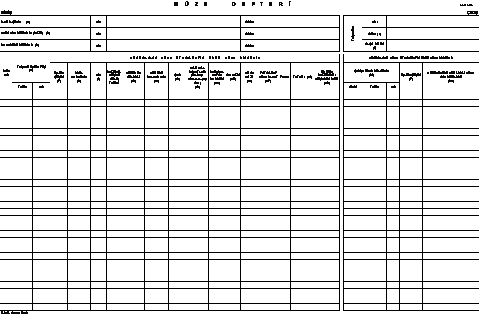 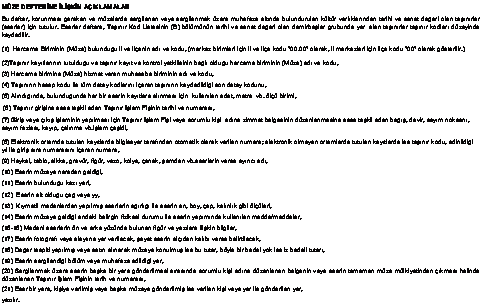 Sayfa 265189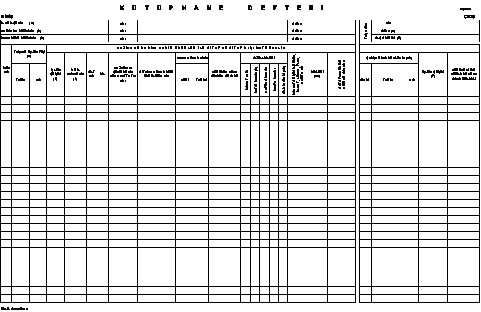 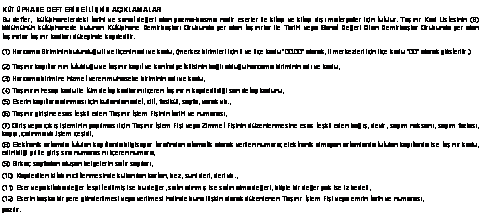 Sayfa 275190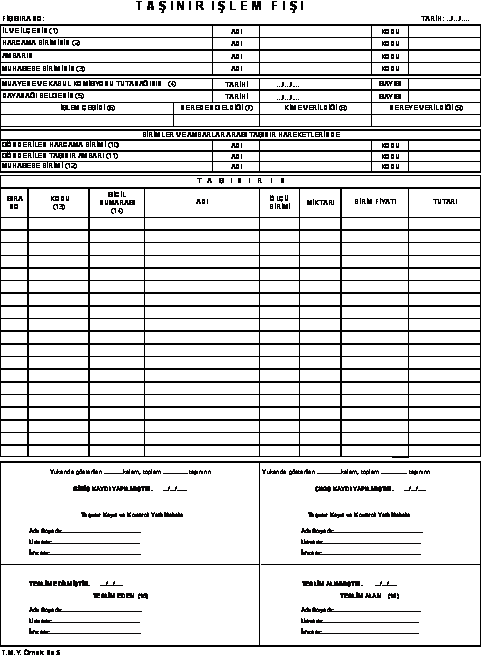 Sayfa 285191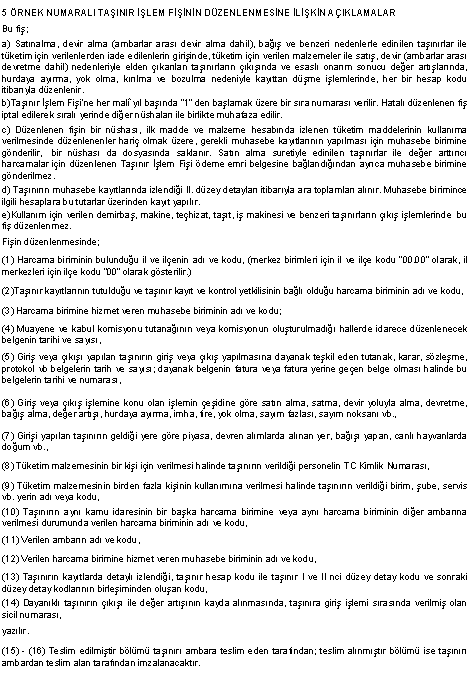 Sayfa 295192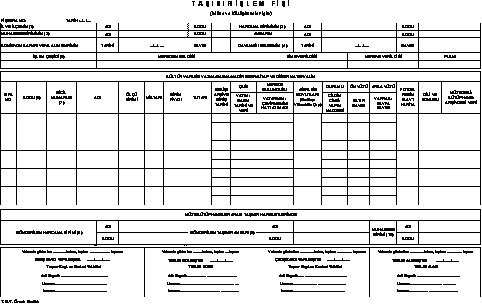 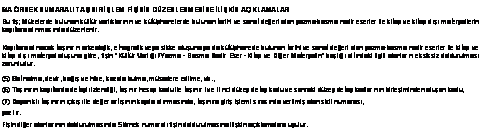 Sayfa 305193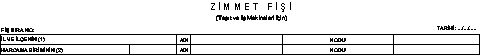 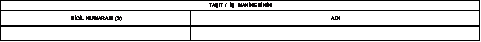 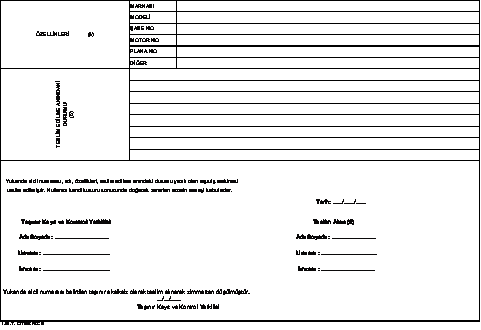 Sayfa 315194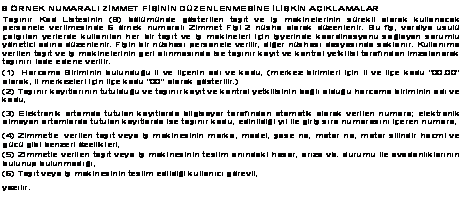 Sayfa 325195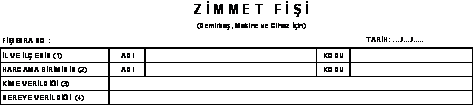 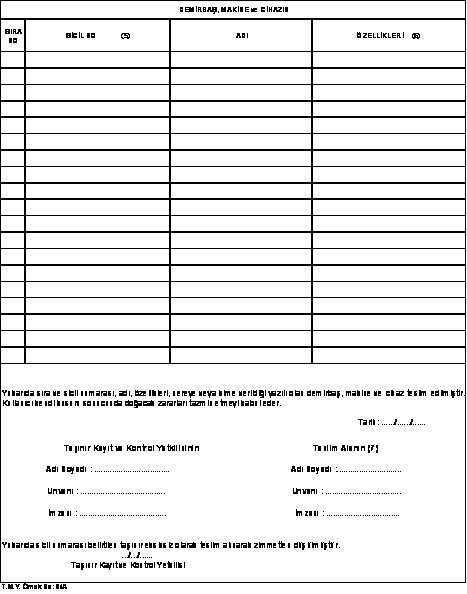 Sayfa 335196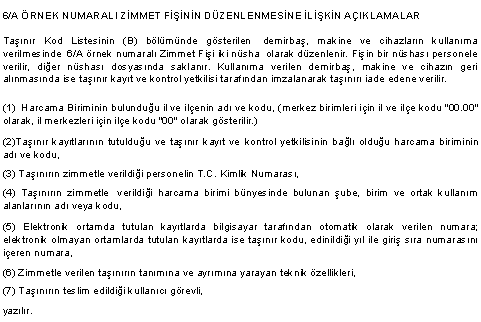 Sayfa 345197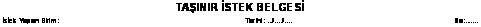 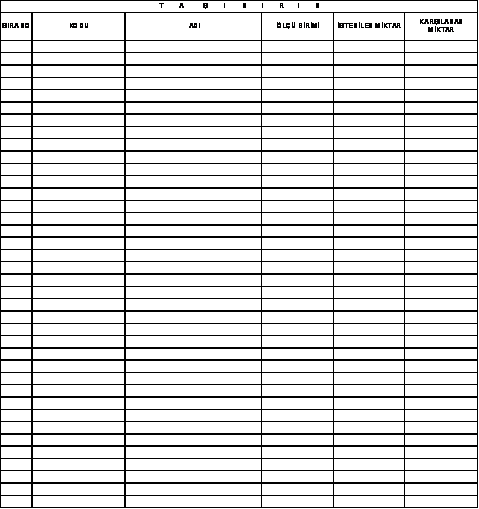 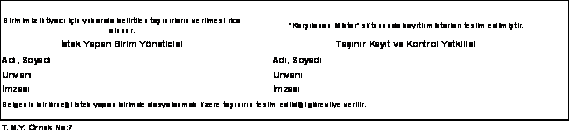 Sayfa 355198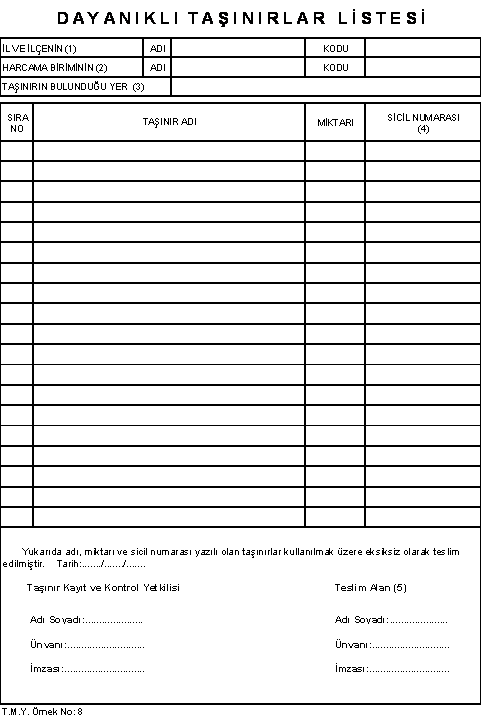 Sayfa 365199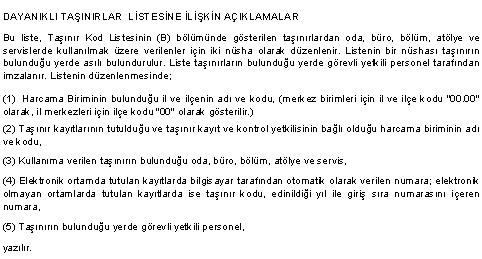 Sayfa 375200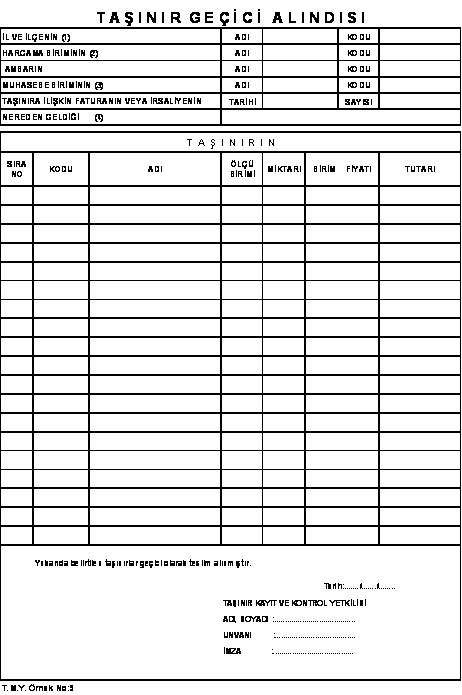 Sayfa 385201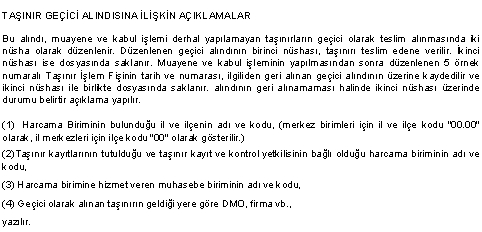 Sayfa 395202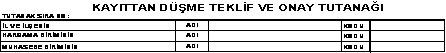 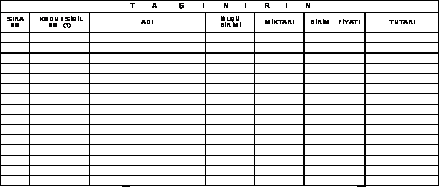 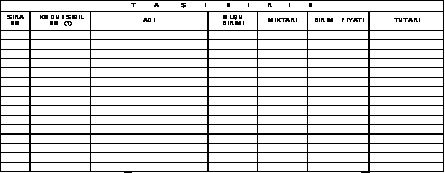 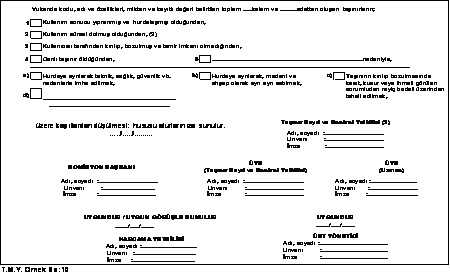 Sayfa 405203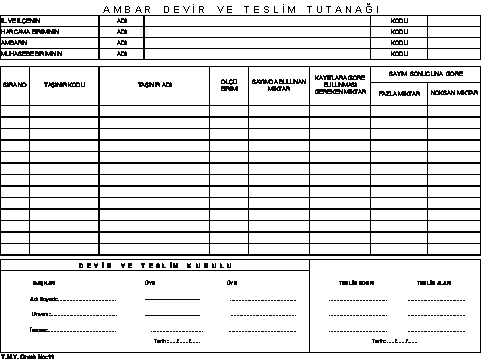 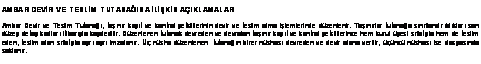 Sayfa 415204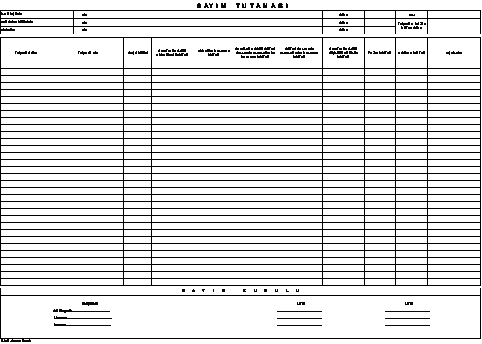 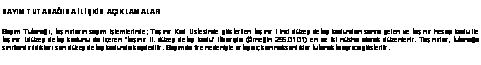 Sayfa 425205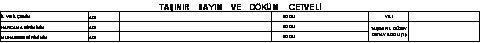 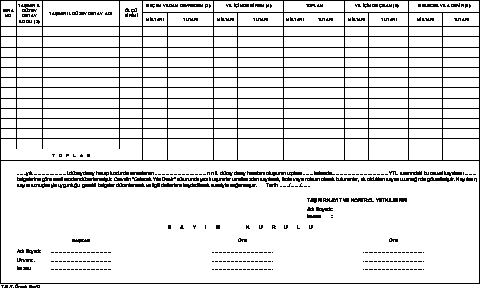 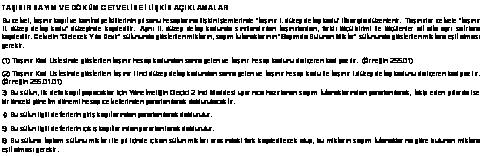 Sayfa 435206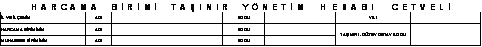 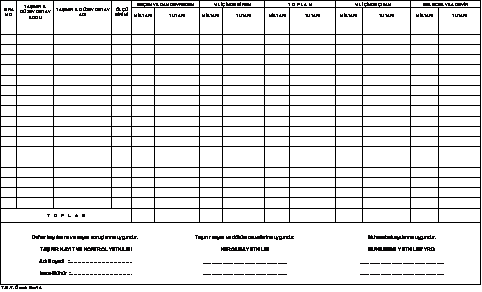 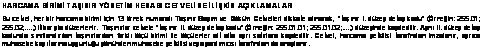 Sayfa 445207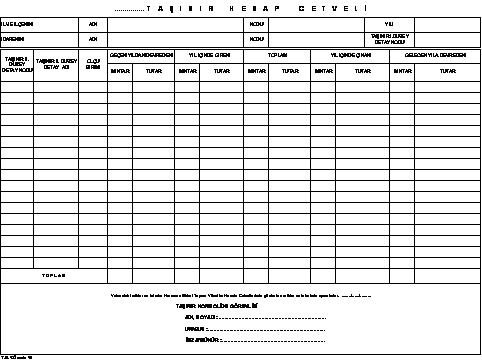 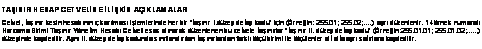 Sayfa 455208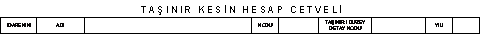 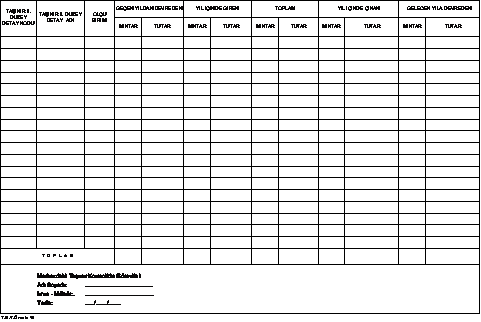 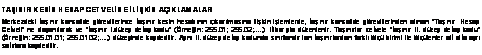 Sayfa 465209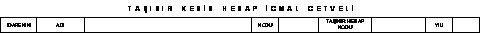 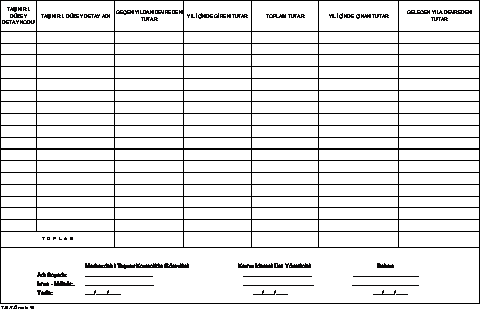 Sayfa 475210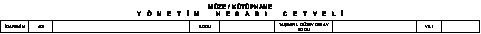 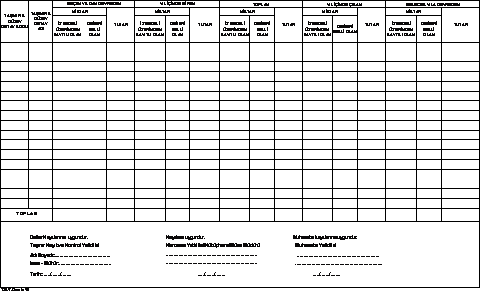 Sayfa 48